Технологическая карта урока в 9 классеПредметы: география, информатика, математикаТема каждого урока:  Машиностроение. Электронные таблицы. Свойства функции. Тема урока: Определение главных центров машиностроения, их количественное и качественное сравнение.Цель урока: География: особенности и значения, состав машиностроенияИнформатика: закрепить назначение электронных таблиц. Уметь заполнять и форматировать таблицы данных.Математика: закрепить свойства функций (построение графиков).Формирование УУД:Предметные:умение самостоятельно находить нужную информацию;умение применять полученную информацию и логические функции в электронной таблице Excel;умение табулировать функцию и строить ее графикМетапредметные:строить понятные высказывания;закрепить умение сравнивать, анализировать, делать выводы ;презентовать подготовленную информацию.Личностные:развитие навыков сотрудничества с учителем и сверстниками в разных учебных ситуациях;гигиенические навыки работы с оргтехникой;развитие мотивов учебной деятельности и формирование личностного смысла учения.Тип урока: интегрированныйОборудование/ресурсное обеспечение урока: компьютер, мультимедийный проектор, доска, экран,  презентация.Приложение 1Ход урока:Мотивация к учебной деятельности (Организационный момент ) (слайд 1)- Здравствуйте, ребята! Начинаем урок. У вас всё готово к уроку?Я желаю вам чтобы вы были старательными, активными и внимательными.Актуализация знаний и формулирование темы и целей урока (слайд 2, 3)- Игра "Телекомментатор": учащиеся получают задание открыть папку на  рабочем столе "Телекомментатор" с фотографиями объектов различных отраслей машиностроения: автомобили, суда, самолеты, поезда, приборы, трактора, комбайны, турбины и т.д. В процессе показа слайдов они должны назвать и прокомментировать отрасль машиностроения: автомобилестроение, судостроение, приборостроение, сельскохозяйственное машиностроение, авиастроение, железнодорожное машиностроение, оборудование для шахт и электростанций. - Учащиеся определяют значение машиностроения   (обеспечение народного хозяйства новыми современными машинами).Усвоение новых знаний (4)Работа с текстом учебника параграф 31 стр 151 - 156.- Найдите основные центры машиностроения России и запишите их в тетрадь.- Рассмотрим более подробно основную отрасль машиностроения - автомобилестроение. Перед вами текст ваша задача определить в нашей стране идет рост или спад производства автомобилей.Автомобилестроение«АвтоВА́З» — российская автомобилестроительная компания, крупнейший производитель легковых автомобилей в России и Восточной ЕвропеПо итогам 2013 года предприятием «АвтоВАЗ» было выпущено 516 300 автомобилей. В этом периоде завод показал спад продаж и производства. Общее количество проданных автомобилей в России за этот период — 456 300 машин, а включая экспорт — 534 900 автомобилей Lada. В том же году «АвтоВАЗ» продолжил модернизацию мощностей и обновление модельного ряда, начав выпуск автомобилей Lada Kalina нового поколения.В 2014 году «АвтоВАЗ» произвел 575 100  автомобилей и сборочных комплектов. Продажи автомобилей марки Lada составили 439 100 штук.  Около 57 % автопарка России — автомобили марки ВАЗ. В 2015 году «АвтоВАЗ» произвел 35 200 автомобилей. Аналитики указывают на рост стоимости компонентов и девальвацию рубля как причины убыточности компании.  А в 2016 году производство автомобилей возросло до 40 800 штук. В 2017 году российский автоконцерн «АвтоВАЗ» произвел 495 тысяч автомобилей и сборочных материалов.В 2013 году в России было произведено 110 807 грузовых автомобилей, а в 2014 году производство  снизилось  до 110 795 штук. В 2015 году заводы, расположенные на территории РФ в общей сложности произвели 132 200  грузовых автомобилей.По данным Росстата, производство грузовых автомобилей в 2016 году составило 137 тысяч единиц, что на 6,9% выше показателя годичной  давности. Выпуск отечественных грузовых автомобилей в  2017 году составил 95 351 штук. В России  в 2013 году было произведено  53 200 автобусов, в 2014 – 44 000, в 2015 – 36 400. Добавим также, что выпуск автобусов в России за 2016 год увеличился на 18,6% до 43,2 тысячи единиц.По данным аналитической компании "АСМ-холдинг" объём выпуска автобусов, включая микроавтобусы, в 2017 году, выпущено 18 200  штук.Практическая работа  - Беседа «Чтобы обрабатывать большое количество информации, необходимо представить ее в удобной форме. Таблица – это наиболее удачный вид расположения информации. С таблицами мы знакомились в 7-8м классе, когда рассматривали информационные модели. Там же, выполняя практические работы, мы использовали возможности работы с таблицей».-Но перед тем как начать, нам практическую задачу сделаем физминутку и вспомним правила работы за компьютерам.ФизкультминуткаА теперь, ребята, встали,                                                                                                    Глазки дружно повращали,
Быстро руки вверх подняли,
В стороны, вперёд, назад
Повернулись вправо, влево,
Тихо сели, вновь за дело.- Какие существуют правила работы за компьютером: (слайд 5)1. Будьте внимательны, дисциплинированы, осторожны.
2. Не размещайте на рабочем столе посторонние предметы
3. Не трогайте провода и разъемы соединительных кабелей.
4. Не прикасайтесь к экрану монитора.
5. Не пытайтесь самостоятельно устранить неполадки в работе компьютера – немедленно сообщите о них учителю.- Сейчас из текста вам нужно выбрать необходимую информацию и занести данные в таблицу Excel. На рабочем столе у Вас находится файл с названием «Автомобилестроение». Откройте его и занесите данные в таблицу. (заносят данные).Таблица 1: (слайд 6)- Сравним ваши таблицы с таблицей на экране.Таблица 2: (слайд 7)- По полученным данным в тетради сделайте краткий вывод. (один ученик читает вывод)Закрепление полученных знаний Сейчас мы вспомним основные свойства функции, график функции. Повторим, обобщим и приведём в систему знания. Мы попробуем объединить и закрепить знания, полученные на уроках географии и информатики. - Что такое функция?- Что такое график?- Сколько осей у графика и как они называются?- По данным таблицы, что и как можно изобразить на графике?- Сейчас ваша задача объединится в одну группу и изобразить на одном графике «Автомобилестроение», используя три цвета (красный - грузовые, синий - легковые, зеленый - автобусы).График: (слайд 8)- Ребята, как легче воспринимается для вас информация в виде текста, таблицы или графика? Почему?Итоги урока (слайд 9)-Составление синквейнапервая строка – тема синквейна, одно слово, существительное;вторая строка – два прилагательных, которые описывают свойства темы;третья строка – три глагола, рассказывающие о действиях темы;четвертая строка – предложение из четырех или пяти слов, выражающая личное отношение автора синквейна к теме;пятая строка – одно слово (любая часть речи), выражающее суть темы; своего рода резюме.- В итоге получается короткое нерифмованное стихотворение, которое может быть посвящено любой теме.(слайд 10)Машиностроение.Тяжелое, среднее.Производит, ремонтирует, строит.Развито машиностроение – развита страна.Отрасль.Домашнее задание (слайд 11)География: прочитать параграф 31Информатика: сделать таблицу в Excel «Коммунальные услуги».Математика: закрепить свойства функции.Рефлексия (слайд 12)- Какую задачу решали? -Что надо было сделать? -Что  делали?  -Как выполняли задание? -Что не получилось и почему?  -Что следует делать в дальнейшем? -Что может помочь в дальнейшей работе?-Показ графиков: (слайд 13)- На графике настроения покажите свое настроение во время урока. (Выберите из трех графиков, который подходит к вашему настроению во время урока)Этапы урокаСодержание этапаДеятельность учителяДеятельность учащихсяУУДМотивация к учебной деятельности (Организационный момент ) - 1 минПроверка подготовленности учащихся к работе. Организация внимания обучающихсяЗдравствуйте, ребята! Начинаем урок. У вас всё готово к уроку? Я желаю вамчтобы вы были старательными, активными и внимательными.Приветствуют учителя, проверяют наличие учебного материала на столах, организует свое рабочее местоРегулятивные: контроль за состоянием рабочего места.Личностные:Настрой на работу, уважение к окружающимАктуализация знаний и формулирование темы и целей урока - 2-3 минИгра "Телекомментатор":Работа с папкой на компьютереОткройте папку на   рабочем столе "Телекомментатор"с фотографиями, рассмотрите их и определите тему урока.Определите значение машиностроенияРассматривают фотографии и определяют тему урокаУчащиеся определяют значение машиностроения Познавательные: перерабатывают полученную информацию, делают выводы. Регулятивные:-развитие умения формулировать тему и цель урока Коммуникативные:  -оформляют свои мысли в устной речи,- умение слушать собеседника, умение аргументировать свое мнение, Личностные:развитие логического мышления, Усвоение новых знаний 10 - 15Работа с текстом учебника Работа с дополнительным материаломОткройте учебник стр 151 -156 параграф 31Найдите основные центры машиностроения России и запишите их в тетрадь.Рассмотрите более подробно основную отрасль машиностроения - автомобилестроение. Перед вами текст ваша задача определить в нашей стране идет рост или спад производства автомобилей.Работают с текстом учебникаи делают записи в тетрадиРаботают с дополнительным материаломПознавательные:Извлечение необходимой информации из прочитанного текста.Регулятивные:планирование своей деятельности для решения поставленной задачи, контроль полученного результата, коррекция полученного результатаЛичностные:развитие внимания, зрительной и слуховой памяти, возможность самостоятельно осуществлять деятельность обученияКоммуникативные:Высказывают свою точку зрения, слушают других, развитие диалогической речи.Практическая работа 10 минБеседа ФизкультминуткаРабота на компьютереЧтобы обрабатывать большое количество информации, необходимо представить ее в удобной форме.Организация физкультурной разминкиВспомним правила  работы за компьютеромРаботают за компьютером в программе ExcelСделать вывод по полученной таблицеОпределяют в какой формеВыполняют упражненияУчащиеся работают индивидуально с электронной таблицей ExcelУчащиеся фиксируют ответ в тетради.Регулятивные: выполнять учебные задания в соответствии с целью;Личностные: Признание ценности здоровья, своего и других людей, оптимизм в восприятии мираКоммуникативные: уметь строить монологическое высказывание; строить высказывание в соответствии с коммуникативной задачейЗакрепление полученных знаний 10 минУстановить степень усвоения темы по трем предметам.Из полученных результатов таблицы построить график используя три цвета  (синий, красный, зеленый). Сделать вывод по графикуВыполняют работу в группах Учащиеся фиксируют ответ в тетради.Регулятивные:умения выполнять задание в соответствии с целью, оценивать достигнутые результаты.Коммуникативныеумение выполнять учебные задания в группе.Предметныезнание понятий и терминов по изученной теме;знание (понимание) значения машиностроения, электронных таблиц и свойств функции.Итоги урока 2 минПодведение итогов с использованием приема «синквейн».Объявление оценок.Учитель поясняет правила составления «синквейна».Благодарит ребят за сотрудничество на уроке.Учащиеся высказываются о знаниях, полученных на уроке, о навыках, сформированных на уроке. Совместно с учителем составляют синквейн.Выставление оценок в дневник.Регулятивные: Оценка (выделение и осознание учащимися того, что уже усвоено)Коммуникативные: уметь строить монологическое высказывание; строить высказывание в соответствии с коммуникативной задачейДомашнее задание 1 минОбъясняет домашнее заданиеЗаписывают домашнее заданиеЛичностные:формирование навыков самоорганизации- формирование навыков письмаРефлексия	 2 минУчитель предлагает оценить эмоциональный настрой.Ученики делятся собственными впечатлениями от урока. Рассказывают о своём эмоциональном настрое.Показ выбранных смайликовРегулятивные: Оценка (осознание качества и уровня усвоения)Личностные: способность к самооценке на основе критерия успешности учебной деятельностиВидыКоличество выпушенных автомобилей по годамКоличество выпушенных автомобилей по годамКоличество выпушенных автомобилей по годамКоличество выпушенных автомобилей по годамКоличество выпушенных автомобилей по годам20132014201520162017легковыегрузовыеавтобусы ВидыКоличество выпушенных автомобилей по годамКоличество выпушенных автомобилей по годамКоличество выпушенных автомобилей по годамКоличество выпушенных автомобилей по годамКоличество выпушенных автомобилей по годам20132014201520162017легковые5163005751003520040800495000грузовые11080711079513220013700089351автобусы 5320044000364004320018200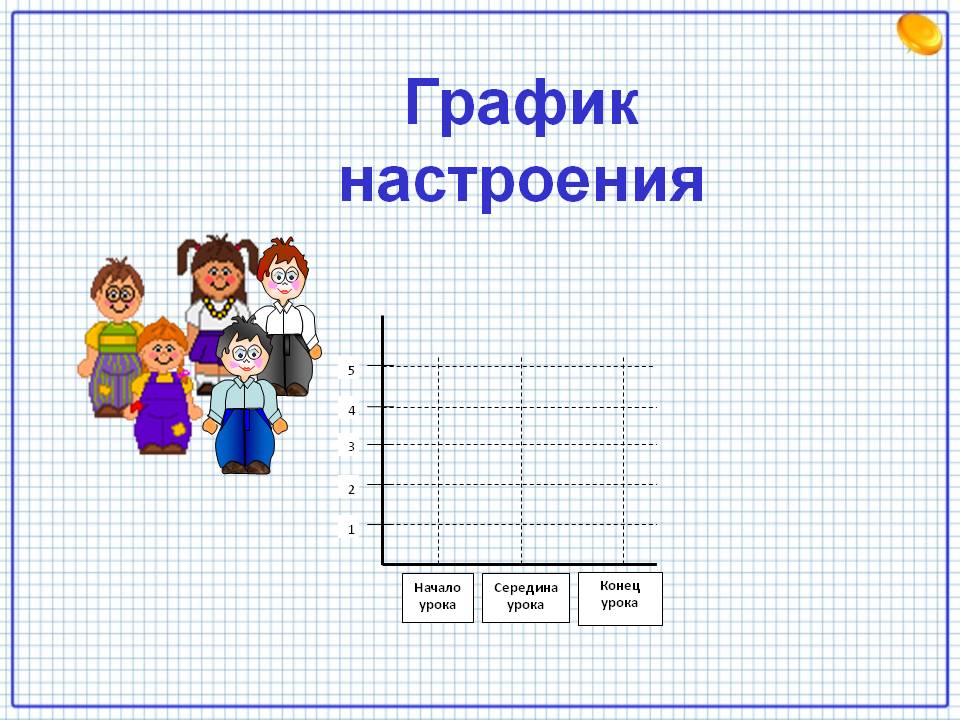 